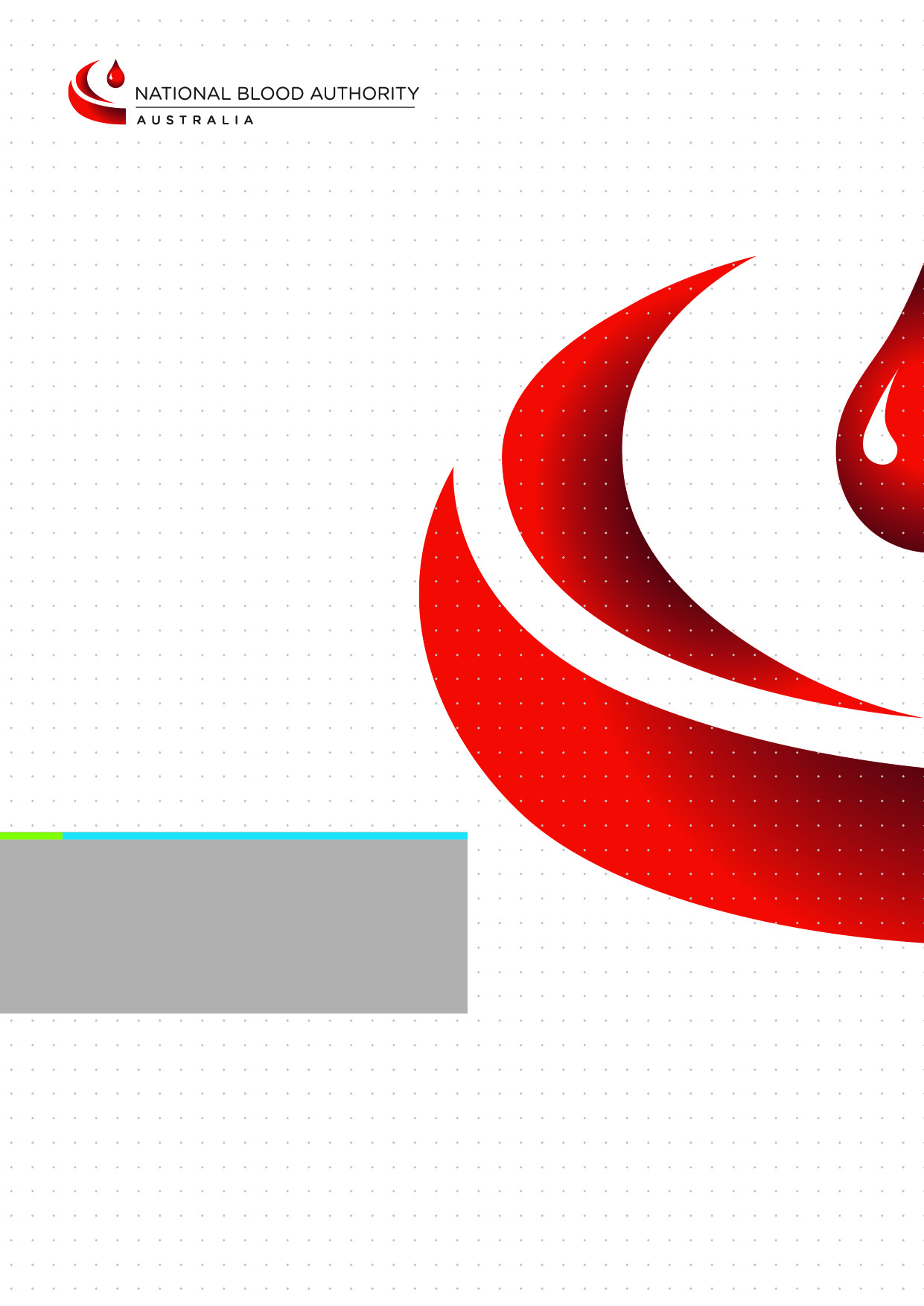 blood and blood products charter – PAthology LABORATORIESPathology laboratories taking action to ensure stewardship of blood and blood products Blood and blood products are provided to health providers for the treatment of patients with a wide range of conditions. Hospitals, doctors, laboratories and other health providers serve a vital role in ensuring these key resources reach the patients in need. In fulfilling this role you contribute to the sustainability of the blood supply by adopting stewardship measures for your own organisation.Quality improvementThe National Blood Authority (NBA) is working to develop tools to assist health providers meet expectations in relation to their role as a steward of blood and blood products. Should your laboratory be unable to meet any of the expectations, if you contact the NBA we would be happy to talk with you about tools that are available to assist you. The service offering to youThe level of service that suppliers of blood and blood products are contracted to provide to health providers with regard to the ordering, delivery and management of blood and blood products is described at Attachment A. This document will also outline some actions you will need to take in order to receive that level of service, such as the meeting the lead time for orders sent to suppliers so that product can be delivered in accordance with the service stated. The objective of this document is to provide clarity to all health providers about the level and frequency of service they can expect from suppliers of blood and blood products. Your commitment The stewardship expectations of Health Ministers and the actions that you will need to undertake to meet each expectation are outlined in this document. Many of the required actions support the National Safety and Quality Health Service (NSQHS) Standard 7. Meeting these expectations is important to ensure that adequate, safe, secure and affordable supply of blood and blood products now and into the future. I am writing to you on behalf of the health department in each Australian jurisdiction, to request that you complete the form at Attachment B, and provide it to the NBA. You are also asked to confirm your responses are true for any organisation that you supply blood and blood products to or from your organisation. The completion of this form is part of a new process for approving health providers to receive blood and blood products under the national blood arrangements. Please note that not all actions may be relevant to every health provider. You can provide comments about why a particular action may not be relevant, or describe other actions that your organisation undertakes that would demonstrate that the action is complete, and this information will be assessed by the NBA and your local jurisdictional representative where required. Mr Michael Stone				A/g General ManagerNational Blood Authority    23 February 2016ATTACHMENT A: National Service Expectations for Health Providers – Blood and Blood ProductsIntroductionThe purpose of this document is to outline national service requirements and standards (service level) you can expect from suppliers of blood and blood products, and the actions you need to undertake to receive that service level. It will help you to assess whether you are receiving the appropriate service level, or whether you need to ask for corrective action to be undertaken to achieve an appropriate service level. It will also provide you with clarity about the expectations of you as a steward of blood and blood products. As a recipient of blood and blood products, there are activities that you undertake to ensure that you have sufficient product available to meet clinical need, and to support tracking of blood and blood products from vein to vein. Such activities include ordering product, receipting product and activities to ensure product quality and safety. Updates of this documentThe NBA will provide you with any updates of versions to this document. Each section of this document has its own version control to allow you to replace sections that have changed without the need to revise the entire document. This will be particularly important when new sections are added for other suppliers. The health provider Expectations relating to the Blood Service are at Section 6. Similar sections for other manufacturers or distributors will be developed and incorporated as they are available. As these are unlikely to change the actions in Attachment B of the Charter, which outlines the Health Provider commitments for their signature, there will be no requirement for health providers to resign the Charter. Should expectations on health providers substantially change into the future, the NBA will liaise with jurisdictional representatives to determine whether resigning of the Charter is required.Contact numbersThroughout this document, there is guidance that you should contact either the NBA or a supplier for advice, guidance or to notify a concern. The contact details are below: The contact numbers for other suppliers will be added to this document when the relevant chapters on expectations relating to other suppliers are included. Overarching Expectations of Health ProvidersThe Stewardship Statement outlines measures that Health Ministers expect all health providers to adopt within their organisation. 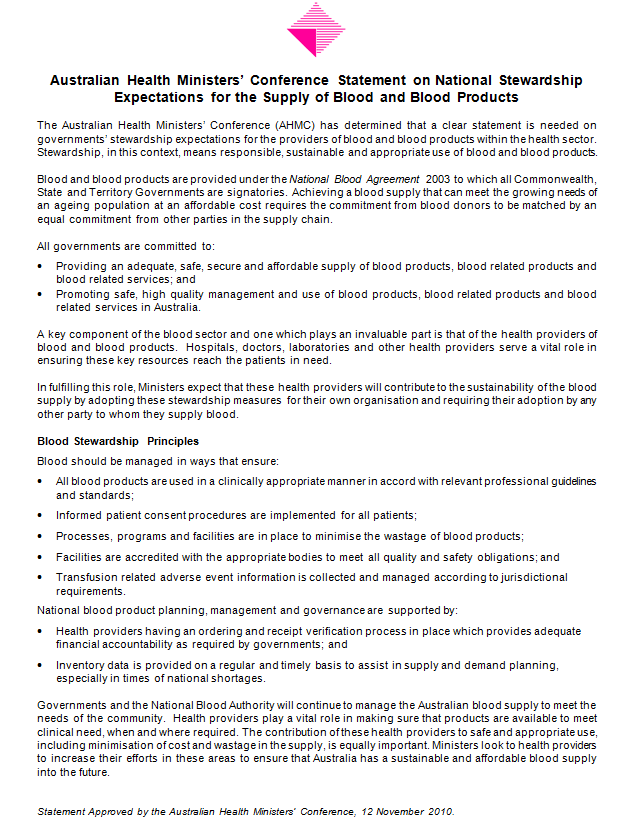 As illustrated above, this includes the requirement to manage blood and blood products in ways that ensure:The use, management and administration of blood and blood products is in a manner consistent with national evidence based guidelines where availableInformed patient consent procedures are implemented for all patients that are transfused with blood or blood productsProcesses, programs and facilities are in place to minimise the wastage of blood and blood productsFacilities are accredited with the appropriate bodies to meet all quality and safety obligationsTransfusion related adverse event information is collected and managed according to jurisdictional requirementsHealth providers have an ordering and receipt verification process in place which provides adequate financial accountability as required by governmentsInventory data is provided on a regular and timely basis to assist in supply and demand planning, especially in times of national shortagesIn addition to these expectations, that align with the expectations of NSQHS Standard 7 – Blood and Blood Products, there are expectations that you will need to meet in order to receive a specified level of service from a manufacturer or distributor of blood and blood products. For example, expectations relating to when you should place an order to ensure you receive the order when you need it. These are outlined in the chapters of this document. Chapter 6 is dedicated to the Blood Service and the expectations of you in receiving blood and blood products, with chapters relating to other manufacturers currently under development. BloodNetBloodNet is Australia's online blood ordering and inventory management system.  It allows health providers across Australia to order blood and blood products in a standardised way, quickly, easily and securely from the Australian Red Cross Blood Service (Blood Service). BloodNet is easy to use and support is available 24 hours a day. BloodNet is free to Australian health providers and training is provided by National Blood Authority staff either face-to-face within the facility or online.For more information on BloodNet or to schedule implementation at your facility, contact the Health Provider Engagement team by email at support@blood.gov.au or phone 13000 BLOOD (13000 25663).Laboratory Information System (LIS) interface links health provider LIS into BloodNet to eliminate double-entry and enables the transfer of relevant data between stakeholders in the blood sector in a more timely manner. The LIS interface facility is currently available for some users. Please contact the Health Provider Engagement team to see if your LIS can be interfaced. Tip sheets and further information on BloodNet and the LIS interface is available on the NBA website at http://www.blood.gov.au/bloodnet.The Blood ServiceThe Blood Service is the sole supplier of fresh blood products in Australia. The Blood Service also distributes some blood products manufactured by commercial suppliers. This chapter of the National Service Expectations for Health Providers – Blood and Blood Products relates to the products and services distributed by the Blood Service. Section 6.1 outlines the process for seeking approval to receive blood and blood products from the Blood Service. The tables in Section 6.2 relate to the service level to be provided by the Blood Service, and the actions you are expected to undertake to receive that level of service. The nationally consistent service offering is intended to meet the needs of all health providers. It seeks to identify nationally consistent service standards and expectations from the Blood Service. For this reason, the Blood Service will no longer offer separate agreements with you. Should you have concerns with this approach, or with the service offering outlined in this document, you should contact the NBA.In addition to the information provided, which is based on the current approach, the NBA is working with the Blood Service on a number of projects aimed to improve current practice. Any changes to the service level from the Blood Service or expectations of health providers will be reflected in future versions of this document. These projects include:The National Inventory Management Framework which aims to identify appropriate inventory levels and will include development of tools to support your inventory management practices in relation to red cells.Substitution and Payment Rules (S&PR), which will support moving toward payment by state and territory health departments on product receipted against an order, instead of payment for product issued. Health provider approval process for products supplied and distributed by the Blood ServiceIn order to receive blood and blood products you need to be able to demonstrate that your organisation meets the expectations of health ministers outlined in the Australian Health Ministers Statement of National Stewardship Expectations for the Supply of Blood and Blood Products (http://www.blood.gov.au/stewardship). The process below will apply to the following three types of health providers:Hospitals including hospital pharmaciesPathology laboratoriesGeneral practitioners, including those at medical centres The following process is required to approve new recipients of blood and blood products. In order to understand your level of compliance with those expectations, the National Blood Authority (NBA) requires that you complete the Health Provider Blood and Blood Products Charter (Charter) at Attachment B. Please note that there will be a phased approach to implementation and you will be advised when implementation has commenced for each of the health provider types described above.New Health Providers Application SubmissionYou contact the Blood Service to place an order for product or made preliminary contact with the Blood Service to seek information about how to order products in the future. It is expected that all health providers will seek this approval in a timely manner prior to the clinical need for blood and blood products.The Blood Service will collect information from you, and will arrange for completion of the Health Provider Data Form. You should be aware that the information you provide to enable completion of this form will be shared with the NBA as well as with your local jurisdictional health department.The Blood Service will forward your completed Health Provider Data Form to the NBA for validation and approval.  Assessment of applicationsThe NBA will review the Health Provider Data Form in accordance with a framework developed with each jurisdictional health department and determine whether it is appropriate for your organisation to receive blood and blood products, and which products may be supplied. The NBA will advise the Blood Service of a provisional approval in accordance with this assessment, which will provide for them to supply your organisation with product for 3 months.The NBA will provide you with a copy of your completed Health Provider Data Form, and the Health Provider Blood and Blood Products Charter for completion and advise that you have provisional approval to receive Blood and Blood Products for 3 months. You should return the completed Charter to the NBA within the 3 months. You should be aware that the information you provide in your Charter will be shared with your local jurisdictional health department, and where appropriate, with the Blood Service. In addition to returning the completed Charter, you should also advise the NBA if there are any errors on your Health Provider Data Form. The NBA will review the Charter in accordance with a framework developed with each jurisdictional health department, consult with the relevant jurisdictional representative where appropriate, and determine whether you are approved to receive blood and blood products, and any conditions to that approval. The NBA, acting on behalf of your local jurisdictional health department, will inform you and the Blood Service of the outcome of the review within 10 business days of receiving the completed and signed Charter.  If your application meets requirements, you will be approved to receive products on an ongoing basis. If your application does not meet all the Charter requirements, the NBA will consult your local health department. This may take longer than 5 days, and the NBA will advise you of the time required to consider the information you have provided. The outcome may be that you receive conditional approval (eg approval to receive some products), you may not be approved at that time, or you may not be approved. The NBA may include details for further options which may assist in re-application and will provide these details to you, and will provide you with contact details should you wish to discuss your application further. Amendments to health provider detailsIt is your responsibility to provide up-to-date details to the Blood Service of any change in details, including address, provider number etc.  Approval statusYou may be asked to complete the Charter again if your circumstances change. This may include;Change to your standard delivery location ie you relocateChanges to the products you would like to order, if there were conditions on your initial application There is a breach of your accreditation or other changes that may impact the expectations outlined in the CharterAny other circumstance as determined by the NBA, which may include a process developed for recertification after a specified time periodExisting health providersIf you currently receive blood and blood products, you are still expected to complete the Charter. The NBA will be in contact to provide you with this document. Following receipt of the Charter from the NBA, you will have 3 months to complete the Charter. If you do not complete the Charter within 3 months, you may be removed from the current recipient list, and be asked to apply as a new recipient.  Health provider expectations relating to service from the Blood ServiceThe Blood Service is the sole supplier of fresh blood products in Australia. In addition, the Blood Service distributes plasma-derived and recombinant products for a number of other suppliers. This chapter outlines the service level you can expect from the Blood Service, and what is expected from you as a health provider in relation to product and service delivery from the Blood Service. DefinitionsHealth Provider 
For the purposes of this document, a Health Provider is considered to be an organisation providing health services to the Australian community and approved by the NBA to receive blood and/or blood products. This is sometimes designated Australian Health Provider (AHP) and is the same as the term Approved Health Provider.BloodNetA system managed by the NBA for use by health providers for product orders, product line item receipt, and recording information on inventory levels, fate of the product and for health provider feedback. ComponentThe identifier and description for each NBMS/BloodNet blood product code.Distributor
A distributor is an entity that is under contract with the NBA, or sub-contracted by an entity, to deliver blood or blood products or services.DeliveryDelivery of a product is physical delivery of a consignment to the health provider by the distributor or supplier.DiscardsUnused blood and blood products disposed of due to expiry, breakage or any other reason.DispatchDispatch is defined as the point at which a consignment leaves the suppliers/distributors premises. GatekeepingReview of an order by the Blood Service to confirm that it satisfies specific criteria identified by governments before a product is supplied eg IVIg and SCIg. Goods Order Receipt Verification (GORV)This is a government term and relates to the ability to verify that a product that has been paid for by government has been ordered and received by the appropriate entity. ImmunoglobulinA term encompassing IVIg, SCIg and NHIg.ImprestImprest is holding of inventory for the purpose of having product available to meet clinical requirements. It has historical origins and is applied in some states and territories to a stock order for a product that is under special arrangements such as needing to meet qualifying criteria for access. It is often applied to stock orders for albumin and IVIg.Intensive Product Management Intensive Product Management (IPM) is any special arrangements for a nominated product in relation to supply planning, production, inventory management, ordering, delivery, reporting, invoicing or payments. Line Item ReceiptLine item receipt of product is the process by which the health provider electronically or manually receipts individual products. Order An order is a request for blood or blood products by a Health Provider, by phone call, fax, email, or made through a predetermined ordering system (e.g. BloodNet) for a product.  Order Priorities Routine	Routine orders are where the acceptable time for delivery is on the next scheduled delivery by standard transport mode.Urgent	Urgent orders are where there is an unforeseen clinical need or likely clinical need for product prior to the next routine delivery and delivery will be made by the earliest available standard transport mode.Life-threatening	Life-threatening orders are where there is a critical (life-threatening) need for immediate delivery of a product and delivery will be made by the most rapid transport mode available. Note: Assistance from emergency services may be sought to facilitate rapid delivery. Misuse of this order priority is not acceptable. Order Types Stock 	Orders for replenishment of stocks taking into account the agreed health provider inventory levels. This order type also applies to imprest orders. Special	Patient specific orders, blood components of extended phenotype and/or which require special processing or calling in of donors e.g. washed red cells, frozen-thawed red cells, HLA-matched platelets, autologous serum eye drops, other specific modifiers, and plasma-derived products not held in inventory (including IVIg).Consignment Receipt Consignment receipt is the physical passing of the shipper containing the blood or blood products to the health provider or nominee of the health provider.Product 
Those products included on the National Product Price List (NPPL) and approved by the Standing Council on Health (SCoH) for supply to health providers. Product Recall An action taken to resolve a problem with a blood or blood product already supplied in the market for which there are issues or deficiencies in relation to safety, quality, efficacy (performance) or presentation.QuarantineProduct on hold by a Health Provider at the request of the Blood Service or other supplier, pending investigation on whether the product needs to be recalled or discarded. Supplier 
A supplier is an entity that is under contract with the NBA to supply blood and blood products, and blood related services.Wastage
Avoidable discards of blood and blood products.Acronyms ATTACHMENT B: Your commitment to the health provider charterI confirm that these responses are complete and accurate to the best of my knowledge, both with respect to my organisation and to any other organisation that are supplied blood and blood products through my organisation. Privacy NotificationThe NBA collects this information to assess whether your organisation meets governments expectations for organisations being supplied with blood and blood products. Without this information the NBA cannot assess your application. Your local state or territory health department will also receive information about your Charter including for consultation and reporting purposes. The NBA maintains comprehensive privacy policies which set out how you can access your personal information and how you complain about a breach of the Privacy Act 1988 (Cth). (NBA privacy policy: www.blood.gov.au/privacy).Note: You may be able to confirm that the responses are applicable to other organisations supplied blood and blood products through the development of a service level agreement, which outlines these expectations and monitors that they are achieved. Organisation				Name (print)				Date	Signature				PositionPlease list other organisations that are supplied blood or blood products by this organisationPlease retain a copy of this form and return the completed form to:				For queries, please contact:Health Provider Blood and Blood Products Charter	13 000 BLOOD (13 000 25663)Locked Bag 8430 Canberra ACT 2601charter@blood.gov.auOrganisationContact detailsNBA13 000 BLOOD (13 000 25663)support@blood.gov.auAustralian Red Cross Blood Service (Blood Service)http://www.transfusion.com.au/contact/inventory-distribution Health Provider Service offering to be provided by the Blood ServiceHealth Provider RequirementOrdersOrdersPlacing ordersPlacing ordersYou can place orders for blood and blood products distributed by the Blood Service 24 hours a day, 7 days a week.  The Blood Service is available 24 hours a day, 7 days to provide product advice to assist you in placing your order. Contact details can be found at http://www.transfusion.com.au/contact/inventory-distributionThe NBA makes available BloodNet 24 hours a day, 7 days a week to place orders. If you do not have access to BloodNet, the Blood Service will receive your orders by fax or email on the Blood Service order form or the BloodNet printable order form. You should place orders on BloodNet where it is available. Where BloodNet is not available, you should place orders using the BloodNet printable order form, and if you don’t use BloodNet you should place orders using the Blood Service order form. Order forms should be faxed or emailed to the Blood Service. If you are placing an urgent or life threatening order through BloodNet you will be prompted to call the Blood Service.The orders placed by health providers can impact the national inventory held by the Blood Service. Routine stock orders should only be placed to align with national guidance on inventory levels and specific patient orders placed to meet specific patient need. All orders should include the following information in addition to the information about the products to be ordered:Name of person placing order, and the order time and dateOrder type and priorityDelivery addressRequired dateRequired timeComponent or product, including modifiers and/or phenotypesRequested quantityFor Special Orders the following additional information is mandatory:Patient surnamePatient first nameGenderDate of birthMedical conditionOrder acknowledgementOrder acknowledgementYou will receive automatic acknowledgment that your order has been received by the Blood Service. If you placed the order using BloodNet, the system will provide automatic acknowledgement that the order has been received. For orders placed by fax, this will be the fax transmission confirmation. The Blood Service will confirm all urgent and life-threatening orders within 10 minutes of receiving your order.If you do not receive an automatic order acknowledgement, you should contact the Blood Service to confirm they have received the order. If you are placing a life-threatening order it is recommended that you call the Blood Service immediately to confirm they have received your order. If you place an urgent (or life-threatening order where you have not contacted the Blood Service), you should receive a phone call from the Blood Service within 10 minutes to advise that it has been received. If you do not receive this phone call, you should call the Blood Service. In addition, you can also advise that you did not receive this order acknowledgement through BloodNet feedback. Order confirmationOrder confirmationThe Blood Service will take all reasonable steps to fulfil all orders placed, noting points one to five below where the Blood Service may seek additional information. The Blood Service will provide you with verbal or written advice if your order cannot be fulfilled or will only be filled in part as follows:Verbal or written advice that an order cannot be fulfilled in full for all orders of routine priority as soon as possible and no less than 60 minutes prior to dispatch. Verbal advice that an order cannot be fulfilled in full for all orders of urgent or life threatening priority, by telephone within 10 minutes of order receipt. The Blood Service will follow up the verbal confirmation with a written confirmation. As a part of its gatekeeper function the Blood Service may seek additional information from you about your order if:It is considered that the order is unusual, irregular or exceptional with regard to relevant nature or volume of product ordered.It is a product where the Blood Service has a role as gatekeeper, where product may only be issued with specific approval of the Blood Service such as the IVIg under the “IVIg Criteria for Use” as determined by the NBA on behalf of all governments. Where this occurs, the Blood Service may seek additional information with the order to confirm that it aligns with requirements of governments. Alternatively, the Blood Service may allow you to order product on an imprest arrangement, and provide the information following transfusion of the product prior.There is a supply shortage.The request is from a new health provider.The request is for a product that the health provider is not approved to receive.You should have an appropriate person(s) available to discuss orders with the Blood Service. Except where the Blood Service is implementing a required gatekeeper function, it is your right as a health provider to make the final decision about the products you order. In times of shortage, the Blood Service may not be able to provide all products ordered.If the Blood Service does not provide advice about order fulfilment within the specified timeframes, please provide feedback to the Blood Service (see Feedback).Order amendmentOrder amendmentIf the Blood Service cannot fill an order in full or in part, they may call you about amending the order. The order amendment may either reduce the number of products ordered, or substitute the products ordered for an alternative product. Where a products substitution or deletion has been agreed, the Blood Service will include this in the written advice about order fulfilment. Implementation of the Substitution and Payment Rules (see page 6) will provide further detail to these requirements, and this section will be updated following their implementation.If the Blood Service does not seek your approval of any amendments to the order, please provide feedback to the Blood Service (see Feedback).Order priority and timingOrder priority and timingThe Blood Service will include all routine priority orders in the next scheduled dispatch unless you specify a later required time in your order. All urgent orders will be ready for dispatch within 60 minutes of receipt of the order, where product is available in Blood Service inventory if the delivery is being undertaken by the Blood Service and available for dispatch or pick up if you are arranging delivery. Orders of life-threatening priority will be ready for dispatch within 30 minutes of receipt of the order, where product is available in Blood Service inventory. Transport will be by the most rapid transport mode available or as agreed between you and the Blood Service.Note: the Blood Service will advise you of your routine dispatch timesIf you want an order included in the next routine dispatch, you should place the order at least one hour prior to the next scheduled dispatch.You should only place an urgent priority order when there is an unforeseen clinical need or likely clinical need, for product prior to the next routine delivery. An urgent delivery is to be made by the earliest available standard transport mode (the Blood Service driver, taxi, third party freight agent or a Health Provider’s own courier). You should only place a life-threatening priority order when there is a critical (life-threatening) need for a product. You should ensure that you do not misuse this order priority, as assistance from emergency services may be sought to transport the product. DeliveryDeliveryDelivery mode and timingDelivery mode and timingThe Blood Service will deliver in accordance with the delivery mode and high level delivery schedule identified. In some cases, the standard delivery mode may include transport that you have arranged and you may arrange your own transport on an ad hoc basis, if agreed with the Blood Service. Orders of urgent priority will be ready for dispatch within 60 minutes of receipt of the order, where product is available in Blood Service inventory or at a later time if requested by the health provider. Orders of life-threatening priority will be ready for dispatch within 30 minutes of receipt of the order, where product is available in Blood Service inventory. If you are arranging collection of product from a Blood Service depot, you should ensure that you and/or your nominated transport organisation have proper and appropriate insurance for the purpose. Collection of routine priority orders will only be available at the time agreed with the Blood Service. Urgent priority orders will be available for collection within 60 minutes of receipt of the order, where product is available from the Blood Service inventory and life-threatening priority orders will be available for collection within 30 minutes of Blood Service receipt of the order, where the product is available in Blood Service inventory. If you are picking up product, or arranging for product to be picked up, the person undertaking the pick up should have evidence that you have instructed them to pick up the product. This should include the order number and personal identification. It is noted that this is not current practice, and transition arrangements will be in place to allow health providers meet this expectation (ie the Blood Service will remind health providers of this expectation, and move to full implementation over time). Where you are arranging a taxi to pick up an order it is noted that they may not have the order number. In these cases, the Blood Service will document the taxi company and number. Delivery locationDelivery locationThe Blood Service will deliver product to the address on your Health Provider Data Form. In exceptional circumstances (e.g. out of hours) the Blood Service may leave the consignment at a different location, where you have requested this in writing. You should advise the Blood Service if your delivery address changes. If you relocate, you may need to complete a new Charter. In exceptional circumstances, such as out of hours, you may ask the Blood Service to deliver to a different location. You should place this request in writing. You should make sure there is someone at this location to receive the consignment. Receiving ProductsReceiving ProductsProduct responsibilityProduct responsibilityThe Blood Service is responsible for the integrity of the product until the point it provides the consignment to you or your nominee (such as when you arrange your own transport).That is:When the transport of the product is arranged by the Blood Service, the point of cold chain responsibility changes from the Blood Service to you when the Blood Service delivers the consignment to you. When the transport of the product is arranged by the you, the point of cold chain responsibility changes from the Blood Service to you when the Blood Service hands product over to the you or your nominee.You must engage in activities to maintain product quality including the cold chain requirements during product transport, and unpacking.  You are responsible for integrity of the cold chain after the consignment has been delivered to you by the Blood Service, or after you or your nominee have picked up the consignment from the Blood Service depot. Proof of consignment receiptProof of consignment receiptThe Blood Service is expected to retain documentation of proof of consignment receipt. This is important to allow for Goods Order Receipt Verification (GORV). That is:When the transport of the product is arranged by the Blood Service, the Blood Service should retain proof of consignment receipt by you at your delivery address. When the transport of the product is arranged by you, the Blood Service should retain proof of receipt of the consignment by you or your nominee when collected by you from the Blood Service depot. Where a taxi arranged by the Blood Service to deliver a consignment is used, it is noted that proof of consignment receipt cannot be obtained at this time. The Blood Service should retain proof of collection of the consignment by the taxi. If you do not receive a consignment that the Blood Service says has been delivered, you should provide feedback to the Blood Service (see Feedback).  This can be directly to the Blood Service, through BloodNet or to the NBA. You should retain proof of consignment for all receipts in accordance with National Pathology Accreditation Advisory Council (NPAAC) - Requirements for Pathology Laboratories.Product integrity checkingProduct integrity checkingThe Blood Service will ensure that all blood and blood products are issued to you in accordance with the Blood Service Shipper Configuration Guidelines and TGA regulatory requirements for validated packaging and transport. The Blood Service will provide the Blood Service Shipper Configuration Guidelines to you. You should check:that products are packed in accordance with the Blood Service Shipper Configuration Guidelinesthe temperature logger (if one is included in the shipper), and confirm that temperature specifications have not been breachedif there is no temperature logger, consider the time since dispatch and seek advice from the Blood Service if the transport time exceeds time stated on consignmentwhether the products are leaking, broken or have any other visible defectif the product has been subject to a recall of the product by the Blood Service.If you have any concerns about product integrity, seek advice from the Blood Service about whether the product can be placed into inventory, or should be discarded. In some circumstances the Blood Service may request that the product be returned to them. If this request is made, you should comply with this request. Any concerns about product integrity should also be entered into BloodNet as feedback (see Feedback).Receipting of products and line itemsReceipting of products and line itemsYou should receipt product line items as soon as possible, and strive to complete this in no longer than one hour after consignment receipt. Implementation of the Substitution and Payment Rules (see page 6) will provide further detail to these requirements, and this section will be updated following their implementation.BloodNet Health ProvidersYou should receipt products received into BloodNet. If you receive a product you did not order, you will need to receipt it and provide feedback. Non-BloodNet Health ProvidersYou are required to maintain records of receipt of product. You should provide this list of receipted items to the NBA on request. Handling and stewardship of productsHandling and stewardship of productsThe Blood Service makes their Blood Component Information (BCI) available on their website http://www.transfusion.com.au/library. The BCI includes the storage and handling requirements of their products. You should handle blood and blood products in a manner to minimise non-conformance with specifications in the BCI, the National Safety and Quality in Health Care Standards—Standard 7 and the NPAAC Standards and the Blood Service Shipper Configuration Guidelines.Return of shippers and data loggersReturn of shippers and data loggersIt is the responsibility of the Blood Service to arrange the return of the shipper and data loggers to the Blood Service.  You should have shippers ready for pick up at the request of the Blood Service at an agreed location. If the Blood Service determines it is not effective to return the shipper, it is your responsibility as a health provider to reuse or dispose of the shipper. You are expected to return all data loggers to the Blood Service. The Blood Service will advise of the process for returning these items, which may include pick up by Blood Service transport. Adverse event reportingAdverse event reportingThe Blood Service advises Health Providers of the types of adverse events that that must be reported to the Blood Service in the BCI. If you are responsible for reporting adverse events for blood products to the Blood Service, you should be familiar with the BCI, which describes the types of adverse events that should be reported to the Blood Service. In addition, you are expected to report adverse events as outlined in Standard 7. Product recall and lookbackProduct recall and lookbackOccasionally it is necessary for the Blood Service to recall product or ask you to quarantine product. When a recall or quarantine is necessary, the Blood Service will advise you as soon as practicable and will issue instructions about what you should do.You may be asked to either:quarantine the implicated productdiscard the implicated productreturn the implicated product to the Blood Service for further investigationThe Blood Service will conduct any necessary investigations as soon as practicably possible.You are expected to have full visibility of products you hold, and are expected to be able to advise the Blood Service whether a product has been transfused, discarded or whether it is held in inventory. You are expected to cooperate with product recalls, and follow all reasonable instructions of the Blood Service and the TGA. You are expected to respond to any recall within 24 hours, or as soon as possible if no weekend service is available. If the product has already been transfused, you are expected to advise the Blood Service immediately. The Blood Service will inform you if further action is required. Changes to products availableChanges to products availableThe Blood Service and/or the NBA will advise you if there are any changes to the products to be provided. This will include providing you with bar codes for the new/changed products. When advised of new or changed products by the Blood Service and/or the NBA you should ensure these codes are uploaded to your Laboratory Information System as soon as practicable in order to receipt these products into your inventory.Intensive Product Management (IPM)Intensive Product Management (IPM)The Blood Service will follow instructions from the NBA relating to Intensive Product Management of products that are distributed by the Blood Service.  This may include vetting orders to ensure supply of product to the areas of highest clinical need.During a period of IPM, you may be asked to discuss orders with Blood Service staff to enable the supply of product to the areas of highest clinical need. Your cooperation is appreciated. National Blood Supply Contingency Plan (NBSCP)National Blood Supply Contingency Plan (NBSCP)During activation of the NBSCP, the Blood Service will act in accordance with instructions issued by governments. During activation of the NBSCP, you are expected to act in accordance with instructions issued by governments. You are also expected to work with any hospital that you supply to ensure that you are able to meet their expectations with regard to responses during supply contingency arrangements.Feedback and complaintsFeedback and complaintsWhere you provide feedback through BloodNet or directly to the Blood Service, the Blood Service will provide you with acknowledgement of the feedback within 3 business days and advise you if the Blood Service consider that action is required to address any issue. Where action is required, the Blood Service will provide you with advice about the actions of the Blood Service in response to the feedback within 7 business days, or at another time if further time is required to respond. The Blood Service will advise you of any extra time required to develop or implement relevant actions. The Blood Service will also provide you with the findings from the Blood Service Customer Satisfaction Survey if you participated. You are encouraged to provide the Blood Service with feedback on any issue as part of a feedback/complaints process.  There are three primary avenues for you to provide feedback or make a complaint.BloodNetThe NBA BloodNet System has the capacity for you to enter feedback. The NBA will provide the Blood Service will details of such feedback on a daily basis. Feedback directly to the Blood ServiceFeedback can be provided to Blood Service by email/phone/fax/etc. Blood Service Customer Satisfaction SurveyThe Blood Service conducts a survey of all Health Providers annually.  If you are not happy with the outcome of a complaint to the Blood Service, you can contact the NBA (see page 6 for details). The NBA will work with you and the Blood Service, and any other relevant stakeholders, to seek to resolve the problem.AHPAustralian/Approved Health ProviderBCIBlood Component InformationGORVGoods Order Receipt Verification IPMIntensive product ManagementIVIgIntravenous ImmunoglobulinNBANational Blood AuthorityNBMSNational Blood Management SystemNBSCPNational Blood Supply Contingency PlanNPAACNational Pathology Accreditation Advisory CouncilNPPLNational Product Price ListNSR&SNational Service Requirements and StandardsNSQHSNational Safety and Quality Health Service S&PRSubstitution and Payment RulesSCIgSubcutaneous ImmunoglobulinSCoH Standing Council on HealthTGATherapeutic Goods AdministrationStewardship ExpectationPathology Laboratory Required ActionHealth providers are accredited with the appropriate bodies to meet all quality and safety obligationsOur pathology laboratory  is accredited by the National Association of Testing Authority (NATA) against NPAAC standardsYes  No  Comment Health providers are accredited with the appropriate bodies to meet all quality and safety obligationsOur laboratory  provides blood and/or blood products to an organisation that is accredited under the NSQHS StandardsYes  No  Comment Health providers are accredited with the appropriate bodies to meet all quality and safety obligationsIf yes to the previous question, does your pathology laboratory  have a service level agreement with the hospital/(s) that receive blood and/or blood products that includes the requirements under NSQHS Standard 7Yes  No  Comment Health providers are accredited with the appropriate bodies to meet all quality and safety obligationsProvide comment on any other relevant accreditation held by your organisationComment Systems are in place to ensure that blood and blood products are appropriately managed to ensure product safety and qualityAll refrigerators and freezers that are used to store blood and blood products have been assessed under the relevant accreditor or comply with AS3864 – the Australian Standard for the storage of medical refrigeration equipment for the storage of blood and blood productsYes  No  Comment Systems are in place to ensure that blood and blood products are appropriately managed to ensure product safety and qualityOur organisation takes necessary action to ensure that relevant critical equipment performs as requiredYes  No  Comment Processes, programs and facilities are in place to minimise the wastage of blood productsOur organisation collects and monitors data on wastage of blood and blood products, reports wastage data (i.e. reports all discards) at the state or territory and/or national level, and participates in a state or territory and/or national wastage reduction programYes  No  Comment Inventory data will be provided on a regular and timely basis to assist in supply and demand planning, especially in times of national shortagesOur pathology laboratory provides inventory data to the National Blood Authority through BloodNet Yes  No  Comment Inventory data will be provided on a regular and timely basis to assist in supply and demand planning, especially in times of national shortagesOur pathology laboratory agrees to provide inventory data on request by the National Blood Authority Yes  No  Comment Ordering and receipt verification process will be in place to provide adequate financial accountability as required by governmentsOur laboratory retains documentation of blood and blood products receipted, and fate of product for 20 years (ie transferred, discarded, transfused)Yes  No  Comment 